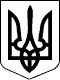 121 СЕСІЯ ЩАСЛИВЦЕВСЬКОЇ СІЛЬСЬКОЇ РАДИ7 СКЛИКАННЯРІШЕННЯ25.06.2020 р.                                      № 2343с. ЩасливцевеПро затвердження проектівземлеустрою щодо відведеннята передачі безоплатно у власністьземельних ділянокРозглянувши заяви громадян України та надані документи, враховуючи затверджений генеральний план с. Щасливцеве, с. Генічеська Гірка та селища Приозерне з планами зонуванням території з розвитком рекреаційної зони, керуючись ст. ст. 12, 1861 Земельного кодексу України, ст. 26 Закону України «Про місцеве самоврядування в Україні» сесія сільської радиВИРІШИЛА:1. Затвердити проекти землеустрою щодо відведення безоплатно у власність земельних ділянок громадянам:1) *** (ідентифікаційний номер ***), площею 0,0637 га (кадастровий номер 6522186500:02:001:08***), розташованої за адресою: вул. Виноградна, ***, с. Генічеська Гірка, Генічеський район, Херсонська область, для будівництва і обслуговування житлового будинку, господарських будівель і споруд (присадибна ділянка) із земель житлової та громадської забудови Щасливцевської сільської ради. 2) *** (ідентифікаційний номер ***), площею 0,0741 га (кадастровий номер 6522186500:04:001:21***), розташованої за адресою: вул. Київська, ***, с. Щасливцеве, Генічеський район, Херсонська область, для будівництва і обслуговування житлового будинку, господарських будівель і споруд (присадибна ділянка) із земель житлової та громадської забудови Щасливцевської сільської ради. 3) *** (ідентифікаційний номер ***), площею 0,0975 га (кадастровий номер 6522186500:04:001:204***), розташованої за адресою: вул. Прозора, ***, сел. Приозерне, Генічеський район, Херсонська область, для будівництва і обслуговування житлового будинку, господарських будівель і споруд (присадибна ділянка) із земель житлової та громадської забудови Щасливцевської сільської ради. 2. Вищевказаним громадянам передати безоплатно у власність земельні ділянки, зазначені в цьому рішенні.3. Контроль за виконанням рішення покласти на постійно діючу комісію Щасливцевської сільської ради з питань регулювання земельних відносин та охорони навколишнього середовища.Сільський голова                                                                     В.ПЛОХУШКО